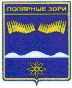 СОВЕТ ДЕПУТАТОВ ГОРОДА ПОЛЯРНЫЕ ЗОРИМурманская область г. Полярные Зори, ул.Сивко, 1 тел. 7-55-87____________________________________________________________________проектР Е Ш Е Н И Е № ____________________                                                                             г. Полярные ЗориО внесении изменений в Правила землепользования и застройки муниципального образования г.Полярные Зори с подведомственной территориейВ целях приведения муниципального правового акта в соответствии с действующим законодательством и на основании протокола публичных слушаний от _______________________,  заключения   о  результатах   публичных     слушаний     от    ____________________, Совет депутатов Р Е Ш И Л :1. Внести в Правила землепользования и застройки муниципального образования г.Полярные Зори с подведомственной территорией, утвержденные решением Совета депутатов г.Полярные Зори от 02.04.2014 № 514 (в ред.  решения от 06.12.2017 № 238), следующие изменения:1.1.В карту градостроительного зонирования (фрагмент № 1) г.Полярные Зори:1.1.1. Изменить (частично) территориальную зону З (зона озелененных территорий специального назначения) на территориальную зону Т (зона транспортной и инженерной инфраструктур) в отношении земельных участков с кадастровыми № 51:28:0050003:1118 (площадью 224 кв.м.), № 51:28:0050003:1121 (площадью 1901 кв.м.), расположенных : Мурманская область, г.Полярные Зори, ул. Энергетиков, согласно приложению № 1.1.1.2. Изменить территориальную зону Ж-2 (зона застройки многоквартирными жилыми домами средней этажности) на территориальную зону Ж-4 (зона застройки индивидуальными жилыми домами) в отношении земельных участков с кадастровыми № 51:28:0080001:250 (площадью 1174 кв.м.), № 51:28:0080001:251 (площадью 1161 кв.м.), № 51:28:0080001:301 (площадью 1000 кв.м.), № 51:28:0080001:299 (площадью 1000 кв.м.), № 51:28:0080001:285 (площадью 968 кв.м.), № 51:28:0080001:300 (площадью 1000 кв.м.), № 51:28:0080001:111 (площадью 1050 кв.м.), № 51:28:0080001:287 (площадью 669 кв.м.), № 51:28:0080001:286 (площадью 1000 кв.м.), № 51:28:0080001:224 (площадью 1331 кв.м.), № 51:28:0080001:155 (площадью 11023 кв.м.)  расположенных: Мурманская область, МО г.Полярные Зори с подведомственной территорией, в р-не ж/д ст. Полярные Зори, согласно приложению № 2.1.2. В карту градостроительного зонирования (фрагмент № 2) н.п.Зашеек:1.2.1. Изменить территориальную зону Д-1 (зона многофункциональной общественно-деловой застройки) на территориальную зону Ж-4 (зона застройки индивидуальными жилыми домами) в отношении земельного участка с кадастровым № 51:28:01000010:83 (площадью 649 кв.м.), расположенную: Мурманская область, н.п.Зашеек, ул. Строителей, на земельном участке расположено здание № 7, согласно приложению № 4.1.2.2. Изменить (частично) территориальную зону З (зона озелененных территорий специального назначения) на территориальную зону Ж-5 (зона застройки индивидуальными жилыми домами усадебного типа), расположенную: Мурманская область, н.п.Зашеек, кадастровый квартал № 51:28:0100007, согласно приложению № 5.1.2.3. Изменить (частично) территориальную зону Ж-6 (зона застройки малоэтажными многоквартирными жилыми домами) на территориальную зону Ж-4 (зона застройки индивидуальными жилыми домами), в отношении земельных участков с кадастровыми № 51:28:0100010:61 (площадью 456 кв.м.), № 51:28:0100010:60 (площадью 1643 кв.м.), № 51:28:0100010:63 (площадью 568 кв.м.) расположенную: Мурманская область, н.п.Зашеек, кадастровый квартал № 51:28:0100007, согласно приложению № 6.2. Решение вступает в силу со дня  официального опубликования.Глава муниципального образования                        Председатель Совета депутатов__________________М.О.Пухов                              ________________В.Т. Исаков          1.2.4. Изменить территориальную зону ВО (зона размещения военных объектов) на территориальную зону Т (зона инженерной и транспортной инфраструктур), в отношении земельного участка с кадастровым № 51:28:0100004:23 (площадью 120 000 кв.м.),  расположенного: Мурманская область, н.п.Зашеек, согласно приложению № 7.1.3. В карту градостроительного зонирования (фрагмент № 2) н.п.Африканда:1.3.1. Изменить территориальную зону Ж-2 (зона застройки многоквартирными жилыми домами средней этажности) на территориальную зону Ж-4 (зона застройки индивидуальными жилыми домами) в отношении земельного участка с кадастровым № 51:29:0020103:20 (площадью 651 кв.м.), расположенную: Мурманская область, н.п.Африканда, ул. Ленина, на земельном участке расположено здание № 10, согласно приложению № 8.1.3.2. Изменить территориальную зону Д-1 (зона многофункциональной общественно-деловой застройки) на территориальную зону Ж-4 (зона застройки индивидуальными жилыми домами) в отношении земельного участка с кадастровым № 51:29:0020103:72 (площадью 1007 кв.м.), расположенную: Мурманская область, н.п.Африканда, ул. Первомайская, на земельном участке расположено здание № 4, согласно приложению № 9.1.3.3. Изменить (частично) территориальную зону Д-2 (зона специализированных объектов социального назначения и здравоохранения) на территориальную зону Ж-4 (зона застройки индивидуальными жилыми домами) в отношении земельного участка с кадастровым № 51:29:0020103:650 (площадью 2815 кв.м.), расположенную: Мурманская область, н.п.Африканда, согласно приложению № 10.